贵港市妇幼保健院招募人数及岗位要求
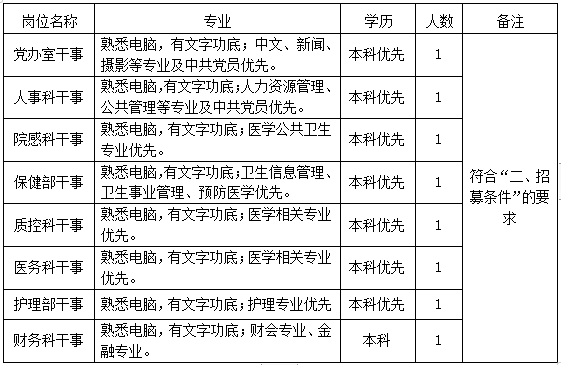 